2022 ITS世界大會組團參展贊助公告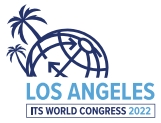 2022年美國洛杉磯第28屆智慧運輸世界大會28th ITS World Congress Los Angeles 2022~竭誠邀請各界一起去美國洛杉磯~2022年第28屆智慧運輸世界大會將於2022年9月18~22日在美國洛杉磯會展中心舉行，大會主題：Transformation by Transportation。今年全球新冠肺炎疫情逐漸和緩，各國都逐步解封開放邊境，美國洛杉磯ITS世界大會從2020年調整至2022年舉行，將吸引全球超過1萬人與會，目前大會活動包含研討論壇、展覽、展示及技術參觀等項目，盛況精彩可期。本會為爭取2026年ITS世界大會主辦權，擴大參與洛杉磯ITS世界大會，以展現爭辦決心，今年洛杉磯大會的「ITS台灣館」將展出面積144平方公尺，參展費用每一單位為新台幣60萬元，攤位已在設計中，預計將呈現台灣ITS建設成果，展現建立台灣智慧運輸島的願景，歡迎有興趣推展國際商機的會員及單位參與！ 今年「ITS台灣館」也歡迎會員大力支持贊助，並提供會員贊助露出機會，Premier Sponsors：新台幣20萬元、Gold Sponsors：10萬元，邀請大家熱情參與。大會報名註冊已經開始，6月18日前享早鳥優惠，有計畫參與美國洛杉磯ITS世界大會的先進，盡速上大會官網：https://www.itsamericaevents.com/world-congress/en-us.html，進行註冊。大會註冊費用，以大會官網公布為準。本會已展開組團籌備工作，最新訊息隨時發布，敬請關注本會最新訊息www.its-taiwan.org.tw。組團規劃：11天8晚：9/15~9/25團費：(單人房)新台幣195,000元/人、(兩人一室)新台幣155,000元/人。【含桃園-美國洛杉磯機票及稅金、洛杉磯機場-飯店來回接駁、台灣之夜晚宴、8晚住宿Sheraton Grand Los Angeles或The Westin Bonaventure Hotel & Suites、飯店早餐、回台前PCR檢測費及保險，不包含回國後防疫旅館】※組團報價不包含大會註冊費用，註冊請至大會官網：https://www.itsamericaevents.com/world-congress/en-us.html建議行程表：2022年美國洛杉磯第28屆智慧運輸世界大會 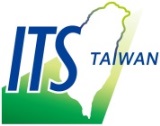 ~ 組團登記報名表 ~FAX TO：張祖誠 先生 TEL：02-2364-3100 ext.14                       請利用Fax：02-2364-3101 或E-mail：tzu-cherng@its-taiwan.org.tw回覆From：                            TEL：                            繳費方式：訂金新台幣100,000元，由合作承辦旅行社良友旅行社收取團費尾款並開立代收轉付證明。回傳報名表時，煩請一併回傳護照影本。承辦旅行社：良友旅行社(北市旅行業公會會員第2126號，品保協會會員第北0490號)承辦聯絡人：楊昌齡小姐，專線：02-2898-1677，E-mail：dabbie.yang@ftstour.com.tw類別註冊費Full Conference$1,820Full Conference$2,020 (June 18 – August 31)Full Conference$2,220 (September 1 – September 22)Exhibit Hall Only$520Exhibit Hall Only$570 (June 18 – August 31)Exhibit Hall Only$620 (September 1 – September 22)Full Conf. Speakers$1,625Full Conf. Speakers$1,625 (June 18 – August 31)Full Conf. Speakers$1,625 (September 1 – September 22)Student Full Conf.$135Student Exhibit Hall$50日期行程內容9/15(四)DAY:01★14:20桃園機場第二航廈中華航空團體櫃台報到搭乘中華航空 CI 6 16:50/14:35 (桃園-美國洛杉磯)★14:35抵達美國洛杉磯16:00 Sheraton Grand Los Angeles或The Westin Bonaventure Hotel & Suites Check in9/16(五)DAY:0209:00~18:00 洛杉磯市區考察9/17(六)DAY:0313:00~18:00 大會註冊報到(暫定)09:00~16:30 台灣館佈置9/18(日)DAY:0409:00~17:00 大會議程開始09:00~16:30 台灣館佈置9/19(一)DAY:0508:00~16:30 大會議程開始09:45 大會開幕儀式11:00~19:00 展場開幕及開放參觀14:30~15:30 Taiwan Pavilion Reception-台灣館交流酒會(暫定)16:30~19:00 展場交流酒會19:00~21:00 VIP Dinner(邀請制)9/20(二)DAY:0608:00~18:30 參加會議、技術參觀、展覽參觀11:30~16:30 High Level Policy Roundtable14:30~15:30台灣館展示發表會16:30~18:30 EXHIBITOR HOSTED HAPPY HOUR19:00~21:00 Taiwan Night in LA 台灣之夜晚宴 (暫定)9/21(三)DAY:0708:30~19:00 參加會議、技術參觀、展覽參觀14:30~15:30台灣館展示發表會16:30~18:30 EXHIBITOR HOSTED HAPPY HOUR19:00~21:00 ITS WORLD CONGRESS GALA 大會晚宴(大會行程，需另訂)9/22(四)DAY:0808:00~14:00 參加會議、技術參觀、展覽參觀14:00~20:00 展場撤場15:00~16:00 CLOSING CEREMONY17:00 預約團體PCR 檢測 (暫定)9/23(五)DAY:0908:30~20:30 自由活動20:30 於下榻飯店搭乘接駁專車前往機場21:30 抵達洛杉磯機場9/24(六)DAY:1000:05 搭乘中華航空CI 7 00:05/05:00 (洛杉磯-桃園)9/25(日)DAY:11★05:00 抵達桃園機場登記報名表登記報名表登記報名表登記報名表□ 單人房，9/15~9/25，8晚住宿，新台幣195,000元/人□ 兩人一室，9/15~9/25，8晚住宿，新台幣155,000元/人【含桃園-美國洛杉磯機票及稅金、洛杉磯機場-飯店來回接駁、台灣之夜晚宴、8晚住宿Sheraton Grand Los Angeles或The Westin Bonaventure Hotel & Suites、飯店早餐、回台前PCR檢測費及保險，不包含回國後防疫旅館、大會註冊】共計：新台幣                       元※報名確認後，將由合作旅行社收取訂金新台幣100,000元，若無法成行，將扣除必要費用後退款。□ 單人房，9/15~9/25，8晚住宿，新台幣195,000元/人□ 兩人一室，9/15~9/25，8晚住宿，新台幣155,000元/人【含桃園-美國洛杉磯機票及稅金、洛杉磯機場-飯店來回接駁、台灣之夜晚宴、8晚住宿Sheraton Grand Los Angeles或The Westin Bonaventure Hotel & Suites、飯店早餐、回台前PCR檢測費及保險，不包含回國後防疫旅館、大會註冊】共計：新台幣                       元※報名確認後，將由合作旅行社收取訂金新台幣100,000元，若無法成行，將扣除必要費用後退款。□ 單人房，9/15~9/25，8晚住宿，新台幣195,000元/人□ 兩人一室，9/15~9/25，8晚住宿，新台幣155,000元/人【含桃園-美國洛杉磯機票及稅金、洛杉磯機場-飯店來回接駁、台灣之夜晚宴、8晚住宿Sheraton Grand Los Angeles或The Westin Bonaventure Hotel & Suites、飯店早餐、回台前PCR檢測費及保險，不包含回國後防疫旅館、大會註冊】共計：新台幣                       元※報名確認後，將由合作旅行社收取訂金新台幣100,000元，若無法成行，將扣除必要費用後退款。□ 單人房，9/15~9/25，8晚住宿，新台幣195,000元/人□ 兩人一室，9/15~9/25，8晚住宿，新台幣155,000元/人【含桃園-美國洛杉磯機票及稅金、洛杉磯機場-飯店來回接駁、台灣之夜晚宴、8晚住宿Sheraton Grand Los Angeles或The Westin Bonaventure Hotel & Suites、飯店早餐、回台前PCR檢測費及保險，不包含回國後防疫旅館、大會註冊】共計：新台幣                       元※報名確認後，將由合作旅行社收取訂金新台幣100,000元，若無法成行，將扣除必要費用後退款。類 別類 別類 別類 別                     □ 出訪人員                □ 出訪人員眷屬                     □ 出訪人員                □ 出訪人員眷屬                     □ 出訪人員                □ 出訪人員眷屬                     □ 出訪人員                □ 出訪人員眷屬以下包括護照代辦須另外付費，<請勾選>以下包括護照代辦須另外付費，<請勾選>以下包括護照代辦須另外付費，<請勾選>以下包括護照代辦須另外付費，<請勾選>是否代辦護照□ 是，費用新台幣1,400元   □ 否   (護照過期者須先重辦)□ 是，費用新台幣1,400元   □ 否   (護照過期者須先重辦)□ 是，費用新台幣1,400元   □ 否   (護照過期者須先重辦)個 人 資 料個 人 資 料個 人 資 料個 人 資 料中文姓名英文姓名(同護照)身份證字號出生日期公元       年    月    日任職單位職稱電話傳真行動電話E-mail通訊住址